POWERSTYRKA BENJ20UPPVÄRMNING: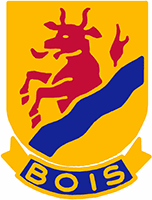 GUMMIBAND     (Höft, ljumske, höftböjare) GUMMIBAND     (Höft, ljumske, höftböjare) HOPPREP1x100SAXHOPP2x10POWERÖVNINGAR 3-stegsOBS! UPPREPA x 2 på varje benBELASTNING/TÄNK PÅBULGARISKA UTFALL           med skivstång1x5Tungt!BULGARISKA UTFALL           med hantlar1x610-20 kg hantlarTryck ifrån med tårnaBULGARISKA UTFALL1x6Fullt tryck upp!        Sträva mot högt knälyftPOWERÖVNINGAR 3-stegsOBS! UPPREPA x 2BELASTNING/TÄNK PÅKNÄBÖJ1x5Tungt!HOPP SKIVSTÅNG PÅ NACKEN1x620 - 40 kgFullt tryck uppHÖG HÄCK med mellanstuds2 varvKort tid i backenPOWERÖVNINGAR 3-stegsOBS! UPPREPA x 2BELASTNING/TÄNK PÅFRIVÄNDNING FRÅN MARK1x5Tungt!KB-SVING1x6 20-24kgTryck fram höften!POWER STEP UPPå box1x6+6Fullt tryck uppåt Hjälp till med armarna